John Hardin SBDM Council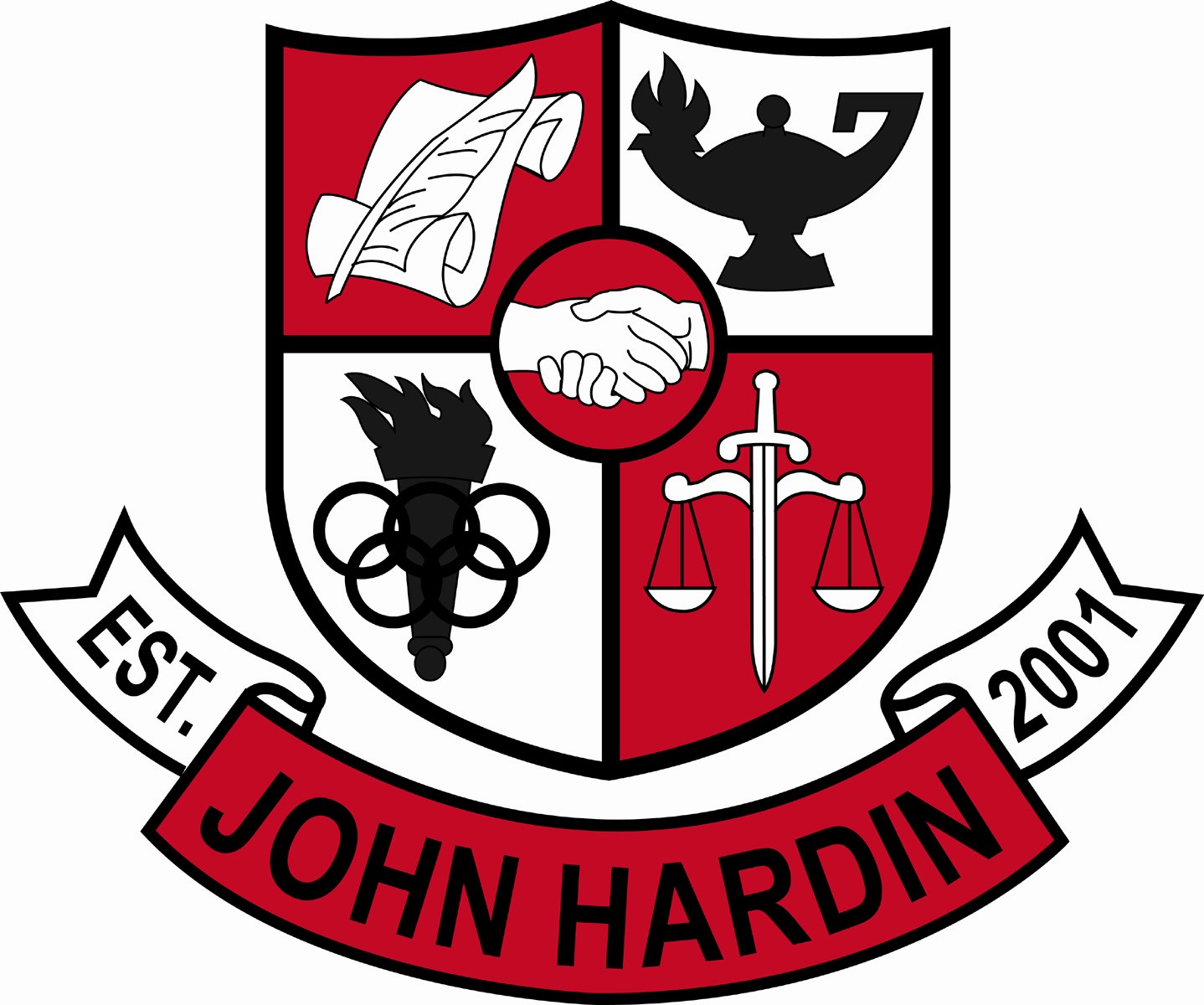 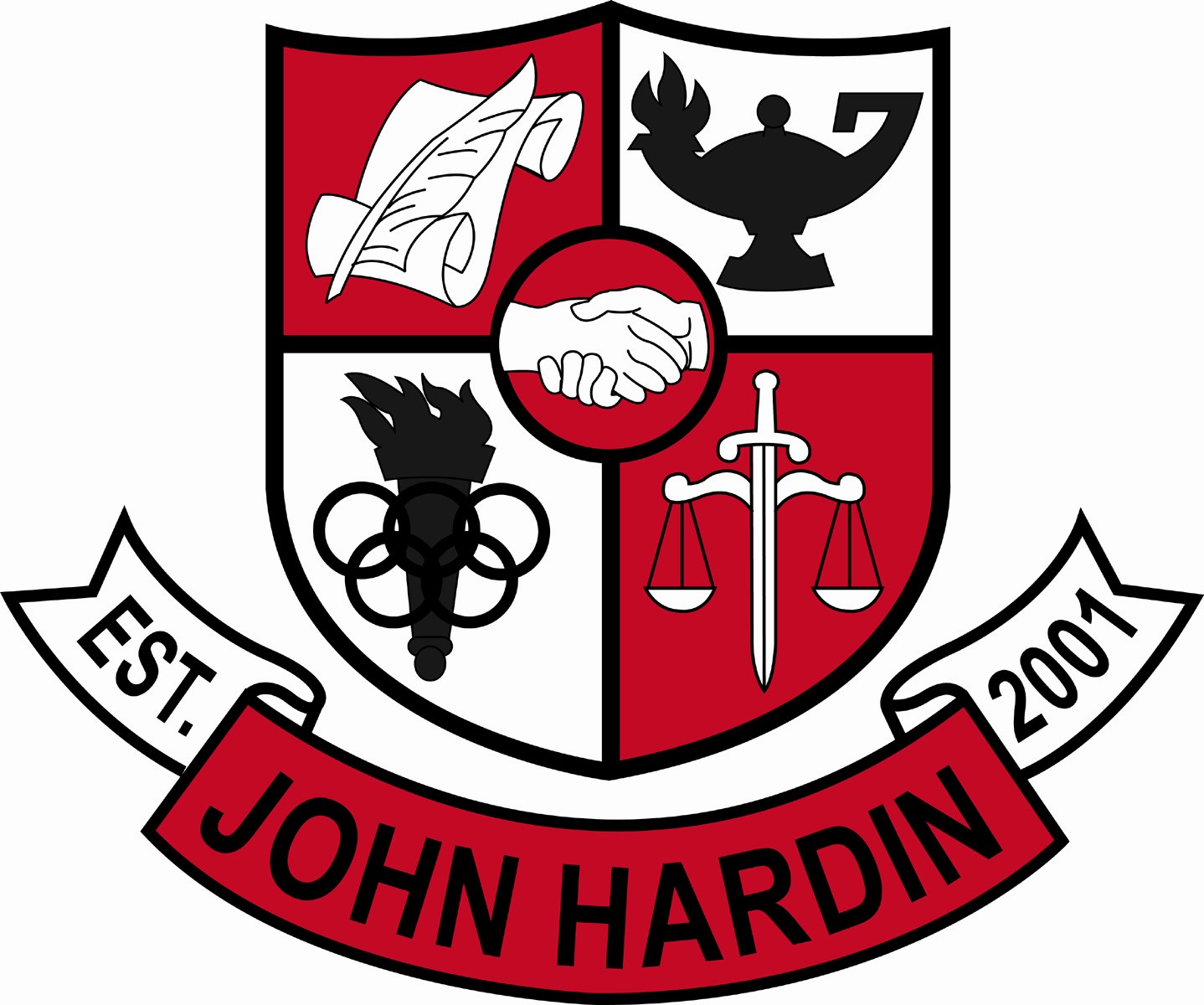 Meeting MinutesJanuary 15, 20154:00 p.m.Call to Order at 4:02 p.m.Members present:  Patrick Avery, Alex Shearer, Stacey Moore, Jana Haws, Geraldine Rodgers, Erica Pearson and Lynne Gibson.  Members absent:  Pauline CrittendenVisitors present:  Phyllis WestfallApproval of Agenda							ORDER #14-15/0022The council approved the agenda as written.  Motion:  Avery   Second:  Moore Avery - YesCrittenden – AbsentGibson – YesHaws – YesMoore – YesPearson - YesRodgers - YesShearer - YesApproval of Minutes							ORDER #14-15/0023       The council approved the minutes as written.Motion:  Moore   Second:  AveryAvery - YesCrittenden – AbsentGibson – YesHaws – YesMoore – YesPearson - YesRodgers - YesShearer - Yes Principal’s UpdateStandards Based Grading – Suggested that a committee be formed to research the benefits to John Hardin students.  Mr. Avery and Ms. Rodgers will take the lead of forming the committeeShowcases – February 2nd is the John Hardin Academic Showcase for incoming freshmen; January 29th is the EC³ showcase for all middle-schoolers in the county, public and private schools.Scheduling – counselors met with each department member during their planning today to prepare them for helping students with schedulingStudent Achievements  - Numerous John Hardin students will be recognized at the board meeting tonight; purchasing bulletin boards for the commons to display student names who are college and/or career ready and student acceptance letters for college or military; banners will be created at the end of each year for students carrying a 4.0 for the previous year; 3.5-3.9 and 3.0-3.4Financial Report 							ORDER #14-15/0025The council reviewed and accepted the financial report.Motion:  Avery   Second:  MooreAvery - YesCrittenden – AbsentGibson – YesHaws – YesMoore – YesPearson - YesRodgers - YesShearer - Yes								Arts/Humanities Credit						ORDER #14-15/0024The council approved awarding Arts and Humanities credit for the class, Dance Technique.  The class would include, but is not limited to, colorguard and winterguard members.Motion:  Shearer   Second:  MooreAvery - YesCrittenden – AbsentGibson – YesHaws – YesMoore – YesPearson - YesRodgers - YesShearer - YesPersonnel Vacancies:  Currently have a few coaching assistant positions open  Hired: Maggie Vogel, Office Clerk; and Chris Wise, Asst. Baseball CoachQuestions and Concerns from CouncilDiscussed the possibility of awarding some sort of incentive for students receiving Distinquished or Profecient for On-Demand. Maybe a test grade for the next year or additional point or two to their final English grade the next year.Agenda Items for Next MeetingOn-Demand pointsAdjournThe meeting was adjourned at 4:56 p.m.  The motion was made by Mr. Shearer and seconded by Ms. Moore